ECOLES FILLESECOLES GARCONSBENJAMINES FILLESMINIINES FILLESMINIINES GARCONS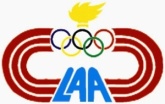 www.laa.dzDirection de , des Sports et des Loisirs de  d’AlgerLIGUE ALGEROISE D’ATHLETISMECLASSEMENT FINAL CHALLENGE INDIVIDUEL ET PAR EQUIPE 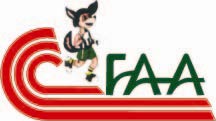 www.laa.dzClassNOMSPRENOMSDNCLUBS1e Cross2e Cross3e Cross4e CrossTOTAL1RAHOUNOUR2004DRBS10101010302ZEKRIYASMINE18.10.05ASSN9999273HADDADIMARIA2004USBA88622CLASSCLUBS1e Cross 29/11/20142e Cross 13/12/20143e Cross 27/12/20144e Cross 24/01/2015Total1ASSN99992712CAAC1010372723USBA7106233CLANOMSPRENOMSDNCLUBS1e Cross2e Cross3e CrossTOTAL1HAREKMED ISLAM13.02.2005ASSN109292SELLAMIMED ACIL2004JSMBA997253ADERGHALBILLEL2004NRDS58824CLASSCLUBS1e Cross 29/11/20142e Cross 13/12/20143e Cross 27/12/20144e Cross 24/01/2015Total1ASSN1091010302JSMBA91077263MOF779824BENJAMINS GARCONSCLASSNOMSPRENOMSDNCLUBS1e Cross2e Cross3e Cross4e CrossTOTAL1CHIBANIWISSAM11.01.01NRD 101010302ZANANCHAHINEZ2000MOF54109243BOUDAOUDDOUAA22.12.00MOF88723CLASSCLUBS1e Cross 29/11/20142e Cross 13/12/20143e Cross 27/12/20144e Cross 24/01/2015Total1JSMBA101076272OFAC9810273CRC89926CLASNOMSPRENOMSDNCLUBS1e Cross2e Cross3e Cross4e CrossTOTAL1TARGUICHAKIB2000CRC108109292DJARMOUNIMed RAMY2000ASSN5997253ANOUBILLAL2000OCA108725CLASSCLUBS1e Cross 29/11/20142e Cross 13/12/20143e Cross 27/12/20144e Cross 24/01/2015Total1CRC10101010302OFAC998263MOF967925